INSTRUÇÃO NORMATIVA Nº  10, DE 17 DE JULHO DE 2019Estabelece critérios e procedimentos para concessão de Licença para Tratamento de Saúde e Acompanhamento de Doença em Pessoa da Família, no âmbito da Universidade Federal do Vale do São Francisco - UNIVASF.O Reitor da Fundação Universidade Federal do Vale do São Francisco - UNIVASF, no uso de suas atribuições conferidas Decreto de 28 de março de 2016, publicado no Diário Oficial da União de 29 de março de 2016, tendo em vista o disposto na Lei nº 8.112/90 e a aplicação do Decreto 7003, de 09 de novembro de 2009 e da Orientação Normativa SRH/MPOG nº 03, de 23 de fevereiro de 2010,RESOLVE:CAPÍTULO IDAS DISPOSIÇÕES PRELIMINARESArt. 1º. Uniformizar os critérios e procedimentos, no âmbito da UNIVASF, acerca da concessão aos servidores de Licença para Tratamento da Própria Saúde e Acompanhamento de Doença em Pessoa da Família.Art. 2º. A perícia oficial consiste na avaliação técnica presencial de questões relacionadas à saúde e à capacidade laboral, realizada por médico ou cirurgião-dentista, designado por portaria, a pedido ou por iniciativa da administração, com a finalidade de produzir informações para fundamentar as decisões administrativas no tocante ao disposto na Lei nº 8.112, de 11 de dezembro de 1990 e suas alterações posteriores.Parágrafo único. A avaliação pericial que trata o caput deste artigo é classificada em duas modalidades:Perícia Oficial Singular em Saúde: perícia oficial realizada por apenas 01 (um) médico ou 01 (um) cirurgião-dentista, em caso de licenças para tratamento da própria saúde que não excederem o prazo de 120 (cento e vinte) dias no período de 12 (doze) meses, a contar do primeiro dia de afastamento;Junta Oficial em Saúde: avaliação pericial realizada por grupo de 03 (três) médicos ou 03 (três) cirurgiões-dentistas, formalmente designados, em casos de licenças que excederem o prazo anteriormente referido ou nas demais hipóteses previstas na Lei nº 8112/90.CAPÍTULO IIDA LICENÇA PARA TRATAMENTO DA PRÓPRIA SAÚDEArt. 3º. Licença concedida ao servidor para tratamento de saúde, a pedido ou de ofício, não acarretará prejuízo da remuneração a que fizer jus.Art. 4º. O servidor poderá ser dispensado de perícia singular em saúde, para a concessão da citada licença, desde que:O afastamento não ultrapasse o período de 05 (cinco) dias corridos (Art. 5º da ON SRH/MP nº 3/2010); e,A soma dos afastamentos, dentro de uma mesma espécie, não ultrapasse 14 (quatorze) dias, consecutivos ou não, nos 12 (doze) meses anteriores (Art. 5º da ON SRH/MP nº 3/2010).Art. 5º. Nos casos não contemplados no artigo anterior, a licença somente será concedida mediante perícia oficial singular (até cento e vinte dias no período de doze meses, a contar do primeiro dia de afastamento) ou por Junta Médica Oficial (acima de cento e vinte dias e nas demais hipóteses previstas na Lei nº 8.112, de 1990).CAPÍTULO IIIDA LICENÇA PARA ACOMPANHAMENTO DE DOENÇA EM PESSOA DA FAMÍLIAArt. 6º Licença concedida ao servidor por motivo de doença em pessoa da família, quando for indispensável à assistência direta do servidor ao familiar doente, não podendo ser prestada simultaneamente com o exercício do cargo ou mediante compensação de horário (Art. 6º, § 1°da ON SRH/MP nº 3/2010).Art. 7º A perícia oficial poderá ser dispensada para a concessão de licença por motivo de doença em pessoa da família, conforme os seguintes requisitos:O afastamento não ultrapasse o período de 03 (três) dias corridos; e,A somatória das outras licenças por motivo de doença em pessoa da família não ultrapasse o período de 14 (quatorze) dias, consecutivos ou não, no interstício de 12 meses (Art. 6º da ON SRH/MP nº 3/2010);Os demais casos seguem conforme disposto no Art. 5º anteriormente citado.Art. 8º. Para efeito de concessão da licença por motivo de doença em pessoa da família considera-se pessoa da família: cônjuge ou companheiro, padrasto ou madrasta, pais, filhos, enteados ou dependente que viva à suas expensas e conste no seu assentamento funcional (Art. 83 da Lei n° 8.112/90 com redação dada pela Lei n° 11.907/2009).Parágrafo único. Para concessão deste tipo de afastamento o assentamento funcional do servidor deverá está atualizado com o registro de seus dependentes.Art. 9º. A licença por motivo de doença em pessoa da família, incluídas as prorrogações, poderá ser concedida a cada período de 12 (doze) meses nas seguintes condições (Art. 83, § 2º da Lei nº 8.112/90, com redação dada pela Lei nº 12.269/2010):Por até 60 (sessenta) dias, consecutivos ou não, mantida a remuneração do servidor; eApós os 60 dias, por até mais 90 dias, consecutivos ou não, sem remuneração, não ultrapassando o total de 150 dias, incluídas as respectivas prorrogaçõesParágrafo único. A avaliação pericial será realizada no familiar ou dependente do servidor devendo ser considerada a localidade em que se encontra o familiar/dependente legal com a finalidade de esclarecer a necessidade de afastamento do servidor. A avaliação multiprofissional deverá ser realizada, sempre que possível, para subsidiar essa decisão.Art. 10. A licença poderá ser interrompida a pedido do servidor ou de ofício, se comprovado que a assistência ao enfermo se tornou dispensável.CAPÍTULO IVDOS PROCEDIMENTOSArt. 11. Para requerer as licenças de que trata a presente Instrução Normativa as documentações abaixo descritas deverão ser recepcionadas na Unidade do SIASS Univasf, no prazo máximo de 05 (cinco) dias, contados da data de início do seu afastamento, salvo excepcionalidades devidamente justificadas e aceitas pela Instituição.Formulário para solicitação de licença para tratamento de saúde disponível no link: http://www.sgp.univasf.edu.br/site/images/arquivos/siass/05%20-%20Formulrio%20de%20Licena%20para%20Tratamento%20de%20Sade.pdf, preenchido e devidamente assinado pelo servidor e sua chefia imediata;Atestado médico ou odontológico do servidor ou da pessoa da família que deverá tramitar em envelope lacrado e marcado como confidencial (Art. 6º, § 3º da ON SRH/MP nº 3/2010).§ 1º Havendo impossibilidade do cumprimento do prazo máximo da entrega da documentação física, conforme estabelecido nesta Instrução Normativa, o servidor poderá encaminhá-la previamente, de forma digitalizada, para o e-mail do setor de perícia oficial do Siass (siass.pericia@univasf.edu.br). Ficando o original para ser entregue em momento oportuno na Unidade Siass.§ 2º Na opção de encaminhar previamente por via digital, por se tratar de documento confidencial, não se recomenda a tramitação do atestado médico ou odontológico via SIPAC (Sistema Integrado de Patrimônio, Administração e Contratos), apenas via e-mail do próprio servidor.Art. 12. No atestado deverá constar a identificação do servidor ou pessoa da família, identificação do profissional emitente e de seu registro em conselho de classe, data de emissão do documento, Classificação Internacional de Doenças (CID) ou diagnóstico e o tempo provável de afastamento, de forma legível (Art. 7º, da ON SRH/MP nº 3/2010).Parágrafo único. Além dos dados a que se refere o artigo acima citado, no caso de licença para acompanhamento de doença em pessoa da família, deverá também constar no atestado o nome do familiar e grau de parentesco com o servidor.Art. 13. Caso o servidor não autorize a especificação do diagnóstico ou o CID em seu atestado, o licenciado deverá submeter-se à perícia oficial, ainda que a licença cumpra todos os demais requisitos previstos no Art. 4 e item a e b do art. 7, desta Instrução (Art. 7º, § 2º da ON SRH/MP nº 3/2010).Art. 14. No ato da entrega dos documentos citados no Art. 11, caso não seja possível a realização da perícia oficial, deverá o responsável da Unidade do SIASS comunicar uma nova data para avaliação pericial do servidor ou dependente.Parágrafo único. Na data agendada para perícia médica oficial, o servidor deverá se apresentar munido de laudos médicos, receituários, exames e demais documentos existentes para subsidiar o perito na realização do exame pericial.Art. 15. Quando o servidor estiver em trânsito ou nos campi distantes da Unidade do SIASS, este deverá:Encaminhar as documentações de forma digitalizada para o e-mail siass.pericia@univasf.edu.br, cumprindo o prazo estabelecido no Art. 11;O responsável da Unidade do SIASS buscará contato com outro serviço para atendimento próximo de onde se encontrar o servidor ou o familiar enfermo, sendo comunicado da data e local que deverá comparecer munido dos documentos anteriormente referenciados no Art. 11.Realizada a avaliação pericial, o servidor deverá encaminhar o Laudo Médico Pericial para o Setor de Perícia pelo e-mail (siass.pericia@univasf.edu.br)Art. 16. Quando necessário, e na impossibilidade de locomoção do servidor, a inspeção médica poderá ser realizada em domicílio ou no estabelecimento hospitalar onde ele se encontrar internado, desde que devidamente justificado (Art. 203, §1º da Lei nº 8.112/90).Art. 17. A não apresentação do atestado no prazo estabelecido, salvo por excepcionalidades devidamente justificadas e aceitas pela Instituição, caracterizará falta ao serviço, nos termos do art. 44, inciso I, da Lei nº 8.112, de 1990 e art. 9º da ON SRH/MP nº 3/2010.CAPÍTULO V DA VEDAÇÃOArt. 18. O atestado médico ou odontológico não deverá ser anexado em folha de ponto nem poderá ser retida cópia pela chefia imediata, considerando tratar-se de documento marcado como confidencial, cuja tramitação deverá ocorrer segundo o estabelecido no Art. 11 nesta Instrução Normativa.Art. 19. O servidor que estiver em gozo de férias ou de outra licença não fará jus a licença para tratamento da própria saúde ou acompanhamento de doença em pessoa da família. Após o término, deverá comparecer à unidade de atenção à saúde do servidor para avaliação da capacidade laborativa (Art. 80 da Lei n° 8.112, de 1990).Art. 20. O servidor terá as férias suspensas quando entrar de licença por motivo de saúde até o dia anterior ao início de suas férias, ficando o usufruto de suas férias suspenso enquanto durar o afastamento, e remarcadas.Art. 21. É vedado o exercício de atividade remunerada durante o período das licenças de que tratam esta Instrução Normativa (Art. 81, § 3º da Lei nº 8.112/90).CAPÍTULO VIDAS INFORMAÇÕES COMPLEMENTARESArt. 22. Caso não seja comprovada pela perícia médica oficial, a incapacidade laborativa, o servidor não terá sua licença concedida, no todo ou em parte.Art. 23. Ainda que configurados os requisitos para a dispensa da perícia oficial, o servidor poderá ser submetido à avaliação pericial a qualquer momento, mediante recomendação do perito oficial, a pedido da chefia do servidor ou da unidade de recursos humanos do órgão ou entidade (Art. 11 da ON SRH/MP nº 3/2010).Art. 24. Os ocupantes de cargo em comissão dos Poderes Executivo, Legislativo e Judiciário, inclusive Autarquias e Fundações, sem vínculo efetivo com a União, são segurados obrigatórios da Previdência Social, sendo responsabilidade do Instituto Nacional do Seguro Social – INSS, mediante requerimento do interessado, a análise e concessão do benefício correspondente, quando o afastamento do trabalho por problemas de saúde, gravidez ou acidente do trabalho for superior a 15 (quinze) dias (Art. 1º da ON SRH/MP nº 2/2005).§ 1º Os afastamentos do trabalho por mais de 15 (quinze) dias, nas condições em que trata o caput deste artigo, implicam na imediata suspensão da remuneração do servidor, a partir do 16º (décimo sexto) dia, enquanto perdurar o afastamento, não cabendo qualquer despesa ou compensação para o Regime Próprio de Previdência do Servidor (Art. 3º da ON SRH/MP Nº 2/2005).§ 2º O servidor afastado por período superior a 15 (quinze) dias, em gozo de benefício concedido pelo INSS, terá o seu vínculo mantido com a Administração enquanto durar o seu afastamento, não fazendo jus, entretanto, à percepção de remuneração decorrente do cargo comissionado que ocupa (Art. 4º da ON SRH/MP Nº 2/2005).Art. 25. A licença concedida dentro de 60 (sessenta) dias do término de outra da mesma espécie será considerada como prorrogação (Art. 82 da Lei nº 8.112/90).Art. 26. O servidor que no curso da licença julgar-se apto a retornar as atividades laborais solicitará a Unidade do SIASS o reexame do seu caso, sendo submetido a exame pericial e, quando necessário, uma avaliação pela equipe multidisciplinar em saúde, constatado a capacidade para o trabalho será autorizado seu retorno ao exercício do cargo.Art. 27. Será punido com suspensão de até 15 (quinze) dias o servidor que, injustificadamente, recusar-se a ser submetido à inspeção médica determinada pelaautoridade competente, cessando os efeitos da penalidade uma vez cumprida a determinação (art. 130, § 1º da Lei nº 8.112/90).Art. 28. Os servidores que apresentarem atestados médicos ou odontológicos para justificativa de licenças por motivo de acidentes em serviço ou doença profissional devem ser submetidos à perícia oficial independentemente do quantitativo de dias de licença (Art. 14 da ON SRH/MP nº 3/2010).Art. 29. O servidor cedido e/ou em exercício em outro órgão, para gozo das licenças que trata a presente Instrução Normativa deverá homologar afastamento na Unidade de Gestão de Pessoas do órgão onde estiver em exercício e comunicar imediatamente à Gestão de Pessoas da UNIVASF.Art. 30. Caso seja constatada, a qualquer tempo, a impossibilidade de reversão da condição de saúde do servidor e não for possível a readaptação, ou ainda, expirado o prazo de 24 meses de afastamento pela mesma enfermidade, ininterruptos ou não, será sugerida a sua aposentadoria por invalidez (Art. 186, Inciso I, da Lei n°8.112/1990, alterada pela Lei n°11.907/2009).Art. 31. Quando no Laudo Pericial o médico indicar que o servidor necessita de reavaliação, apenas poderá retornar as atividades laborativas após ser submetido à avaliação pericial e considerado apto para seu retorno ao trabalho.CAPÍTULO VIIDAS DISPOSIÇÕES FINAISArt. 32. Os casos omissos e excepcionais serão analisados pela Coordenação de Atenção à Saúde do Servidor/ UNIVASF.Art. 33. Esta Instrução Normativa entra em vigor na data de sua publicação, revogando a INSTRUÇÃO NORMATIVA Nº 03/2014 UNIVASF, DE 13 DE MARÇO DE 2014.JULIANELI TOLENTINO DE LIMAReitorMINISTÉRIO DA EDUCAÇÃO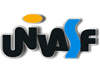 UNIVERSIDADE FEDERAL DO VALE DO SÃO FRANCISCO SISTEMA INTEGRADO DE PATRIMÔNIO, ADMINISTRAÇÃO E CONTRATOSFOLHA DE ASSINATURASEmitido em 17/07/2019PORTARIA Nº 010/2019 - GR (11.01.02)(Nº do Documento: 1442)(Nº do Protocolo: NÃO PROTOCOLADO)(Assinado digitalmente em 17/07/2019 18:14 )JULIANELI TOLENTINO DE LIMAREITOR 1528832Para verificar a autenticidade deste documento entre em https://sig.univasf.edu.br/documentos/ informando seu número: 1442, ano: 2019, tipo: PORTARIA, data de emissão: 17/07/2019 e o código de verificação: 6d8e740406